Bedřich Smetana:Autorova vazba na Národní obrozeníPracovní list shrnuje nejvýznamnější Smetanův skladatelský přínos pro českou národní hudbu. Zaměřuje se na autorovy opery s nejvýraznějším národně-obrozeneckým přesahem. List je určen převážně žákům druhého stupně základní školy a středoškolským studentům. Bedřich Smetana a jeho skladatelský přínos pro národní operuBedřich Smetana a jeho ztráta sluchu_______________________________________________________Z jakého důvodu Smetana složil Trio g moll?……………………………………………………………………………………………………………………………………………………………………………………………………………………………………………………Smetana pobýval od roku 1856 několik let ve městě Götteborg, kde byl váženým dirigentem a ředitelem filharmonického spolku. Ve kterém severském státě se toto město nachází?……………………………………………………………………………………………………………………Co Smetanu přivedlo roku 1861 zpět do Čech?……………………………………………………………………………………………………………………Jaký pěvecký sbor zde založil a vedl?……………………………………………………………………………………………………………………3. Jakému divadlu předcházelo Prozatímní divadlo a proč se mu říkalo prozatímní?…………………………………………………………………………………………………………………………………………………………………………………………………………………………………………4. Co podle tebe znamená pomůcka BRA-PRO-DA-LI-DVĚ-HU-TA-ČE-VI?…………………………………………………………………………………………………………………………………………………………………………………………………………………………………………5. Které čtyři první Smetanovy opery považujeme za největší přínos národnímu umění (historický námět, lidově-selské motivy, česká pověst)?……………………………………………………………………………………………………………………………………………………………………………………………………………………………………………………………………………………………………………………………………………………………………………………………………………………………………………………………………………………Která z těchto oper byla určena pro nové otevření Národního divadla a i nadále slouží pouze ke slavnostním příležitostem?…………………………………………………………………………………………………………………………………………………………………………………………………………………………………………6. Uveď několik děl, která Smetana napsal už hluchý.………………………………………………………………………………………………………………………………………………………………………………………………………………………………………………………………………………………………………………………………………………………………Co jsem se touto aktivitou naučil(a):………………………………………………………………………………………………………………………………………………………………………………………………………………………………………………………………………………………………………………………………………………………………………………Zdroje: - Anna Hostomská: Opera – průvodce operní tvorbou- Ladislav Šíp: Česká opera a její tvůrci Autor:	Eva Hartová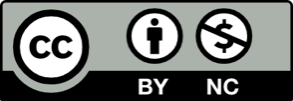 Toto dílo je licencováno pod licencí Creative Commons [CC BY-NC 4.0]. Licenční podmínky navštivte na adrese [https://creativecommons.org/choose/?lang=cs]